Розв’язування задач за темою «Рух тіла під дією кількох сил»РОЗВ'ЯЗУВАННЯ ЗАДАЧ1. Тіло масою 3 кг падає в повітрі з прискоренням 8 м/с2. Визначити силу опору повітря.2. Вантаж масою 10 кг і об’ємом 1 дм3 витягають із води за допомогою мотузки. Визначте силу натягу мотузки, якщо вантаж рухається з прискоренням 2 м/с2. Опором води знехтуйте. Домашнє завданняПовторити § 35 (пункт 2: задачі 3, 4), Вправа № 35 (3)Дано:Розв’язанняЗапишемо другий закон Ньютона у векторному вигляді: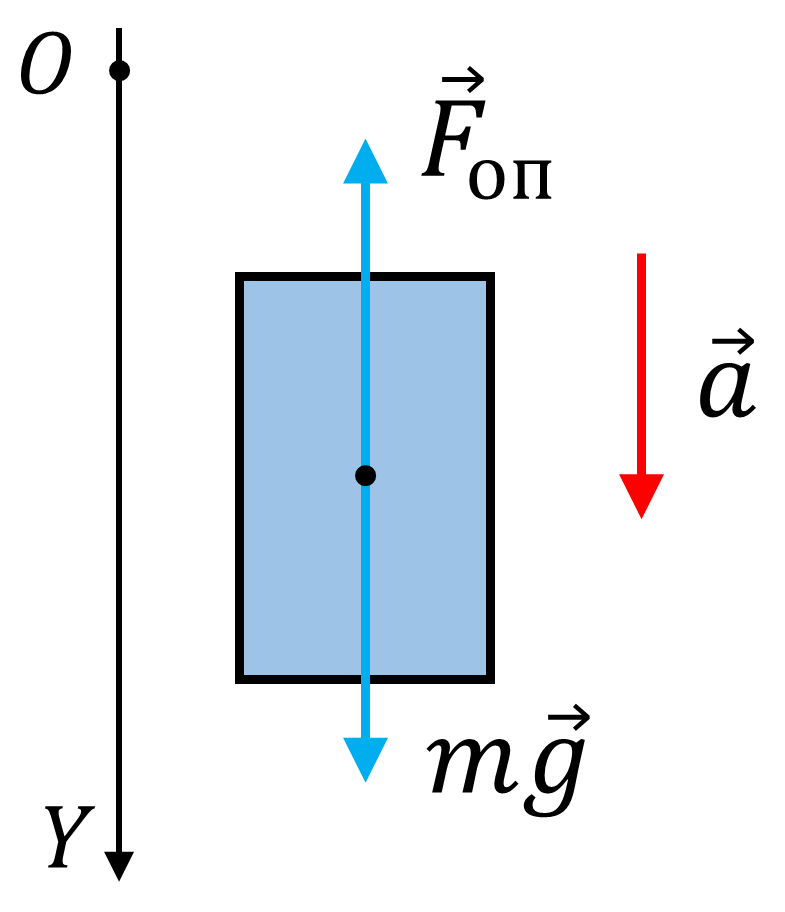 Знайдемо проекції сил і прискорення на вісь ОY.Відповідь: Розв’язанняЗапишемо другий закон Ньютона у векторному вигляді:Знайдемо проекції сил і прискорення на вісь ОY.Відповідь: Дано:Розв’язання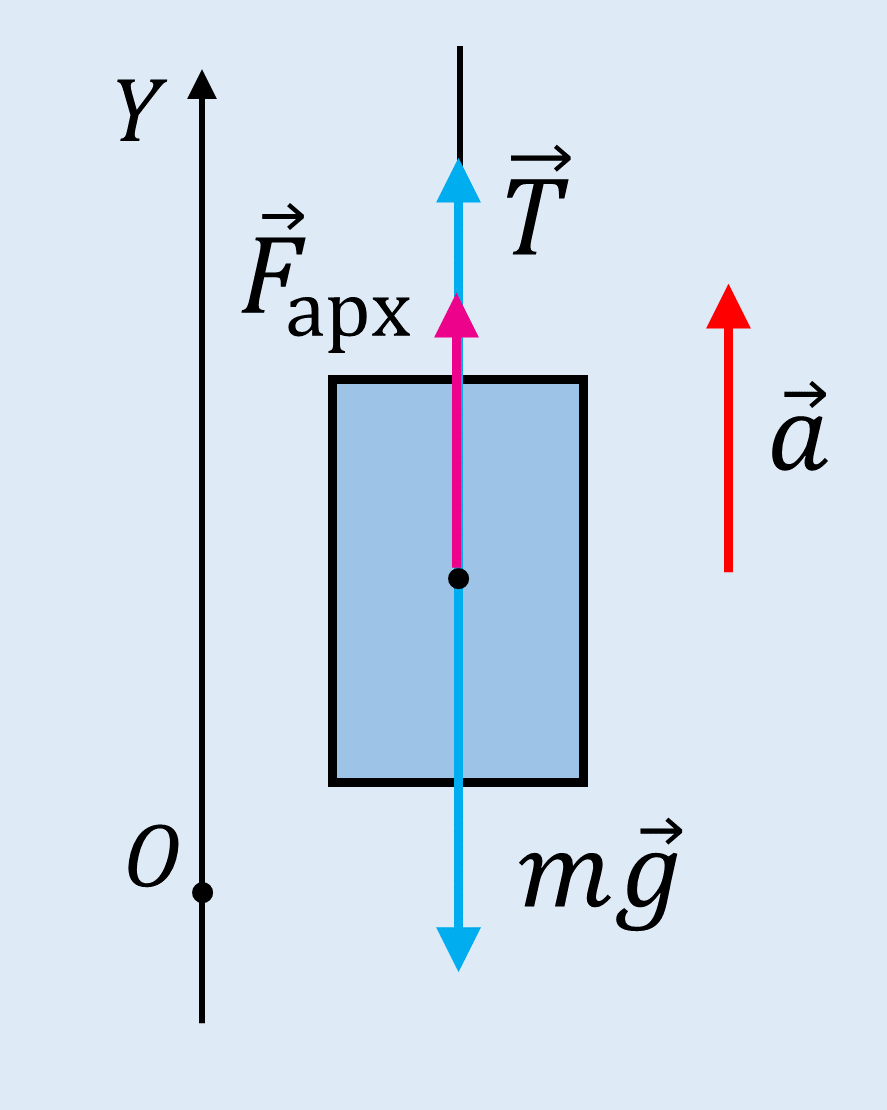 1 випадок (прискорення вгору)Знайдемо проекції сил і прискорення на вісь ОY.2 випадок (прискорення вниз)Знайдемо проекції сил і прискорення на вісь ОY.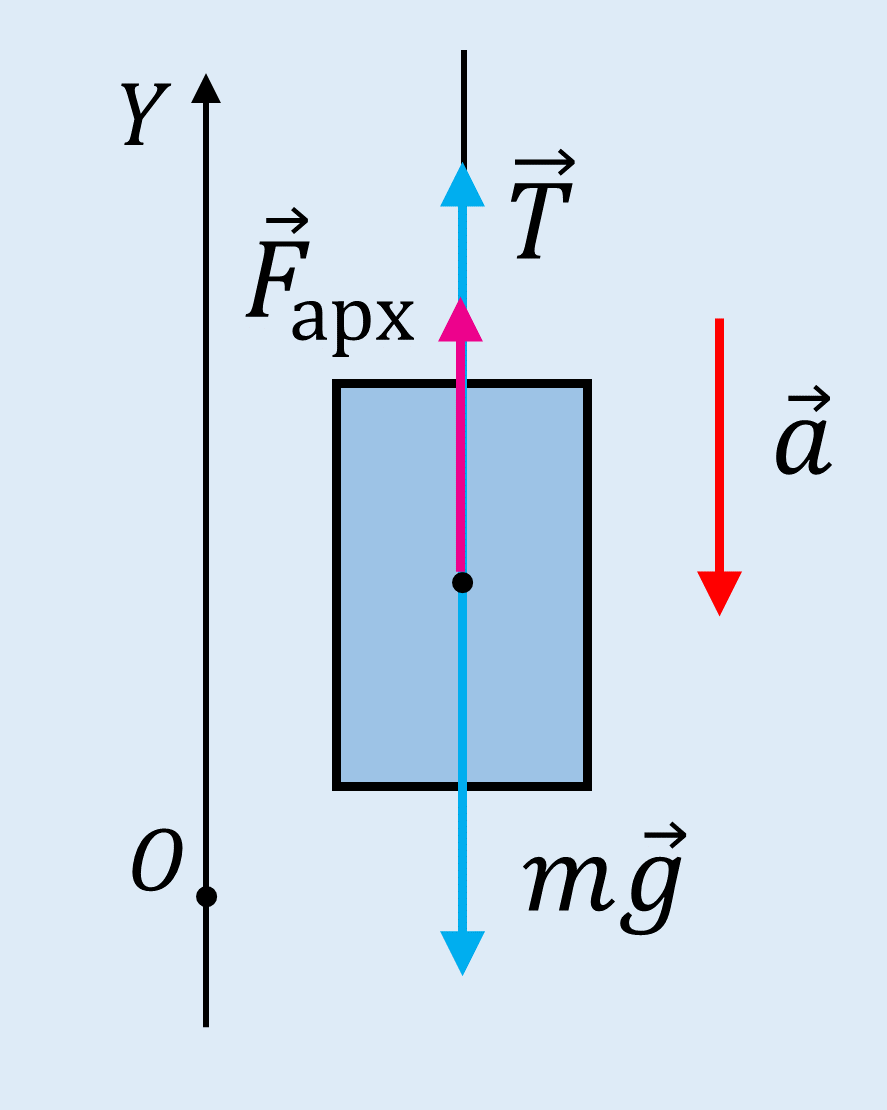 Відповідь: 110 Н, якщо прискорення напрямлене вгору, 70 Н – якщо вниз.Розв’язання1 випадок (прискорення вгору)Знайдемо проекції сил і прискорення на вісь ОY.2 випадок (прискорення вниз)Знайдемо проекції сил і прискорення на вісь ОY.Відповідь: 110 Н, якщо прискорення напрямлене вгору, 70 Н – якщо вниз.